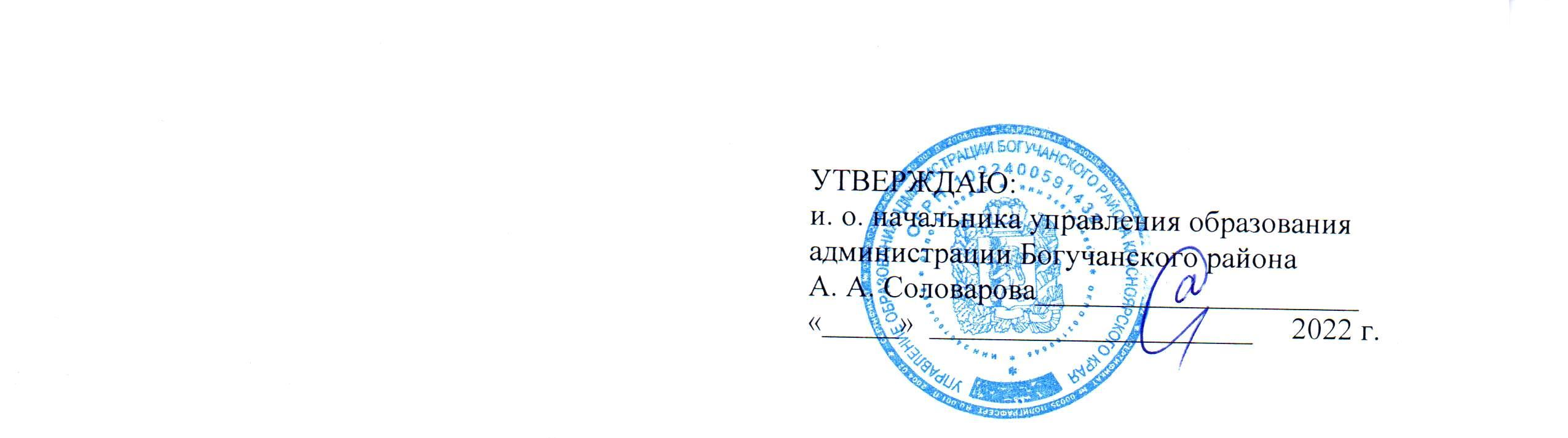 ПОЛОЖЕНИЕо проведении муниципального этапа краевого профессионального  конкурса  педагогических работников сферы дополнительного образования«Сердце отдаю детям-2022»1.Общие положения	1.1. Настоящее Положение определяет цель и задачи, порядок организации и проведения муниципального этапа конкурса профессионального мастерства педагогов дополнительного образования «Сердце отдаю детям-2022» (далее – Конкурс).1.2. Организационную и координационную деятельность по проведению Конкурса осуществляют:управление образования администрации Богучанского района Красноярского края;МБОУ ДОД «Центр роста»1.3. Информационное сопровождение Конкурса осуществляется на сайте МБОУ ДОД «Центр роста» в разделе «Мероприятия».2.Цель и задачи Конкурса:2.1.Цель Конкурса: повышение социальной значимости и престижа профессии педагога дополнительного образования, общественного и профессионального статуса педагогических работников и образовательных организаций, которые они представляют.2.2. Задачи:совершенствование профессионального мастерства и профессиональный рост педагогов дополнительного образования;выявление лучших педагогических методик и технологий обучения, воспитания детей (в том числе с особыми образовательными потребностями), разработанных и внедренных в образовательную деятельность педагогами дополнительного образования отбор и продвижение новых педагогических практик и образовательных технологий в сфере дополнительного образования детей;3. Участники КонкурсаВ Конкурсе  принимают  участие педагогические работники,   реализующие  дополнительные общеобразовательные программы. Стаж педагогической работы, возраст участников, наличие квалификационной категории не ограничиваются.3. Этапы и сроки проведения Конкурса	Конкурс проводится в два этапа:Первый этап - отборочный (заочный) этап- до 17 марта 2022 года.Второй этап – финальный (очный) - 31 марта 2022 года.В случаях ухудшения эпидемиологической ситуации проведение конкурсных испытаний финала Конкурса возможно в сочетании онлайн или офлайн форматах.4.  Руководство КонкурсомОбщее руководство Конкурсом осуществляет организационный комитет (далее - Оргкомитет).  	4.1. Оргкомитет Конкурса:осуществляет организационное сопровождение Конкурса, а также  проведение конкурсных испытаний;формирует и утверждает состав  экспертной комиссии Конкурса;утверждает состав участников Конкурса;разрабатывает критерии оценки каждого конкурсного задания;определяет график и место проведения конкурсных мероприятий;рассматривает и принимает решения по спорным вопросам.4.2. Экспертная комиссия:осуществляет экспертную оценку выполненных заданий участниками Конкурса в соответствии с критериями оценки конкурсных испытаний;формирует предложения о составе участников в краевом конкурсе профессионального мастерства педагогов дополнительного образования «Сердце отдаю детям».5. Порядок проведения Конкурса5.1.Для участия в муниципальном этапе Конкурса необходимо в срок до 17 марта 2022 г. включительно предоставить в Оргкомитет на адрес электронной почты moc.do@mail.ru следующие документы на каждого конкурсанта:заявку-анкету по предлагаемой форме (Приложение 1);цветную портретную фотографию участника Конкурса в формате jpeg;дополнительную общеобразовательную программу участника (далее Программа)  в виде активной ссылки на  страницу на официальном сайте образовательной организации, в которой работает участник и реализуется Программа. Структура и содержание Программы представляется в соответствии с  Методическими рекомендациями по разработке и оформлению дополнительных общеобразовательных программ, составленных Региональным модельным центром дополнительного образования детей Красноярского края.открытое занятие «Ознакомление с новым видом деятельности по дополнительной общеобразовательной программе» в виде активной ссылки   на интернет-сервис Youtube.com.Требования к учебному занятию:       Занятие не подразумевает знакомство или рекламу программы педагога, а должно ознакомить, включить обучающихся в тот или иной вид деятельности согласно содержанию программы.       Содержание и форма занятия конкурсантом определяется самостоятельно.        Допускается использование необходимых и целесообразных визуальных, музыкальных, наглядных, презентационных, информационно-коммуникативных средств обучения для достижения целей занятия. Участие помощников не допускается.           Продолжительность занятия с обучающимися:дошкольного возраста - 20 минут;младшего, среднего и старшего школьного возраста- 30 минут.       По завершению занятия с обучающимися конкурсант проводит самоанализ проведенного занятия (не более 5 минут).    Технические требования к организации и качеству видеозаписи занятия:     Выполнение видеосъемки должно проводиться с двух камер: одна камера «общего» плана и одна камера «крупного» плана. Если съемка ведется с мобильного телефона, то держать его нужно горизонтально.    Главные действующие лица видеосъемки не должны «выпадать» из фокуса кадра; необходимо избегать съемки на общем плане со стороны спин участников.   При монтаже видеозаписи необходимо выполнить синхронизацию видеоматериала и звуковых дорожек. Итоговое видео должно полностью отражать происходящее на открытом занятии.  Хронометраж видеозаписи открытого занятия и самоанализа проведенного занятия должны соответствовать хронометражу данного конкурсного испытания.   Формат видео: Full HD 1080х1920. MP4. Видеозапись занятия, включающую также самоанализ проведенного занятия, участник размещает на интернет-сервисе Youtube.com.Ссылки размещаются в соответствующей строке заявки-анкеты, заполняемой участником  Конкурса. Ссылки должны быть активными. 5.2.Финальный этап включает в себя следующие конкурсные испытания:«Визитная карточка»Участнику необходимо в любой форме презентовать себя. Содержание презентации должно  отражать объективные сведения о  профессиональных взглядах и позициях педагога дополнительного образования, процессе и результатах профессиональной деятельности по реализации дополнительной общеобразовательной программе. Видеоряд может включать фрагменты занятий, обзор мероприятий, интервьюирование участников образовательных отношений, сведения о творческих достижения обучающихся, достижениях и /или увлечениях участника Конкурса. Материал должен иметь качественное изображение и звучание). Для выступления  конкурсанта  и ответов на вопросы экспертной комиссии – до 10 минут.Блиц-тест «Актуальные вопросы развития сферы дополнительного образования детей» Тестовое задание включает 20 вопросов с вариантами ответов. Содержание вопросов сформировано на основе нормативно-правовых актов, определяющих государственную политику в сфере дополнительного образования детей, а также документов и материалов, отражающих  специфику образовательной деятельности. Тестовое задание направлено на определение общего уровня подготовки по вопросам современных тенденций развития дополнительного образования, методической компетентности педагога дополнительного образования. «Педагогическая ситуация»  Визуализированная в кинофрагменте проблемная ситуация взаимодействия ребенка (детей) и взрослого (педагогов, родителей), представленная на примере отобранного завершенного сюжета (в соответствии с фильмографией о школе, воспитании, образовании), в отношении которой конкурсант после просмотра, анализа, публично предлагает (представляет) свое педагогическое решение данной ситуации, отвечает на вопросы экспертной комиссии.Время на подготовку – 10 минут. Выступление – до 5 минут. Ответы на вопросы – до 3 минут.Критерии оценивая конкурсов (Приложение 2).6. Подведение итогов  Конкурса6.1. Экспертная конкурсная комиссия оценивает выполнение всех конкурсных испытаний в соответствии с  критериями и заносит результаты в рейтинговый протокол. Итоги отборочного этапа не оглашаются.6.2. Участник Конкурса, занявший I место в рейтинговой таблице, объявляется победителем. Участники, занявшие II и III места в рейтинговой таблице, объявляются призерами. 6.3.Экспертная комиссия принимает решение о дальнейшем участии педагога /педагогов  в краевом конкурсе «Сердце отдаю детям-2022»Приложение 1Заявка-анкета на участие в муниципальном этапе краевого профессионального  конкурса  педагогических работников сферы дополнительного образования«Сердце отдаю детям-2022»Руководитель организации-заявителя _______________    _______________                                                 МП        (подпись)                 (ФИО)                                                                                              Приложение 2Требования и критерии оценки конкурсных испытаний муниципального этапа краевого профессионального  конкурса  педагогических работников сферы дополнительного образования«Сердце отдаю детям-2022»Максимальное количество баллов за конкурс - 10 баллов.Максимальное количество баллов за конкурс - 5 баллов.Максимальное количество баллов за конкурс - 5 баллов.Максимальное количество баллов за конкурс - 5 баллов.Максимальное количество баллов за конкурс – по количеству правильных ответовФамилияИмяОтчествоДата рожденияМесто работы, должностьКонтактный телефонСведения об образованииНаименование программы, направленностьСтаж работы (педагогический)Ссылка на ПрограммуСсылка на занятиеКто из взрослых оказал наибольшее влияние на Вашу жизнь, выбор профессии? Почему?Как вы сами для себя определяете цель работы с детьми?Каким своим достижением вы гордитесь больше всего?Что вам больше всего в себе нравится?Чего в жизни вам удалось достигнуть самого трудного? Как вам это удалось?Какие позитивные изменения в Вас произошли в последнее время? Что повлияло?Афоризм, определяющий ваше педагогическое кредо (или жизненный путь)Что вы умеете делать лучше всего?Ваши кумиры в профессии. Почему?Закончите фразу: «Хороший педагог …»Победитель конкурса «Сердце отдаю детям» - это….  (закончите  фразу).Чем можете поделиться с коллегами?Ваше заветное желание.Ваши пожелания организаторам районного конкурса «Сердце отдаю детям -2022». Критерии оценки конкурсного испытания «Открытое занятие  «Ознакомление с новым видом деятельности по дополнительной общеобразовательной программе»Критерии оценки конкурсного испытания «Открытое занятие  «Ознакомление с новым видом деятельности по дополнительной общеобразовательной программе»1Умение определять педагогические цели и задачи занятия в соответствии с содержанием программы. 2Умение организовывать новый вид деятельности обучающихся, направленный на освоение дополнительной общеобразовательной программы.3Умение использовать на занятии педагогически обоснованные формы, методы, средства и приемы организации деятельности обучающихся.4Умение стимулировать и мотивировать деятельность, а также общение учащихся на занятии.5Умение целесообразного и обоснованного использования информационно коммуникационных технологий, электронных образовательных и информационных ресурсов.6Умение осуществлять педагогический и текущий контроль, оценку образовательной деятельности обучающихся, коррекцию поведения и общения.7Умение использовать возможности занятия для профориентации обучающихся.8Умение создавать педагогические условия для формирования благоприятного психологического климата и поддержки обучающихся.9Умение обеспечить завершенность занятия, оригинальность формы его проведения.10Умение анализировать занятие для установления соответствия содержания, методов и средств поставленным целям и задачам.Критерии оценки дополнительной общеобразовательной программыКритерии оценки дополнительной общеобразовательной программы1Соответствие структуры ДОП.2Наличие и целесообразность планируемых результатов.3.Наличие и целесообразность организационно педагогических условий.4.Наличие и целесообразность порядка и форм текущего контроля и промежуточной аттестации.5.Наличие и целесообразность оценочных и методических материалов ДОП.Критерии оценки конкурса «Визитная карточка»Критерии оценки конкурса «Визитная карточка»1.Умение обобщать и транслировать опыт своей профессиональной деятельности. ЯснЯсность, эмоциональность, оригинальность изложения материала.  2. Педагогическая индивидуальность, культура, эрудиция. Правильное и уместное использование  терминологии. 3.Отражение личностных принципов педагогической деятельности.4.Результативность деятельности педагога и практическая значимость результата для детей.5.Наличие сведений об участии педагога в образовательных, досуговых, культурно-просветительских и др. мероприятиях различного уровня (муниципальном, региональном).Критерии оценки конкурса «Педагогическая ситуация»Критерии оценки конкурса «Педагогическая ситуация»1.Умение выявить и сформулировать педагогическую проблему и предложить пути ее решения.2.Общая и профессиональная педагогическая эрудиция.3.Аргументированность, взвешенность, конструктивность предложений.4.Умение представить свою позицию, владение навыками дискуссии.5Культура публичного выступления.Критерии оценки Блиц-теста «Актуальные вопросы развития сферы дополнительного образования детей»Критерии оценки Блиц-теста «Актуальные вопросы развития сферы дополнительного образования детей»1.Количество баллов – по количеству правильных  ответов